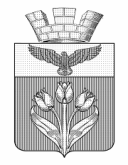 ВОЛГОГРАДСКАЯ  ОБЛАСТЬПАЛЛАСОВСКИЙ  МУНИЦИПАЛЬНЫЙ  РАЙОН
ПАЛЛАСОВСКАЯ  ГОРОДСКАЯ  ДУМА______________________________________________________________________   Р Е Ш Е Н И Еот   24 ноября 2023 года                                                                           №17/4О внесении изменений в решение Палласовской городской Думы №9/5 от 25 октября 2013 года «Об утверждении Положения о местных налогах на территории городского поселения г.Палласовка»    В целях приведения Положения о местных налогах на территории  городского поселения г.Палласовка, утвержденного решением Палласовской городской Думы  № 9/5 от 25  октября 2013 года в соответствие с Федеральным законом  №131-ФЗ от 06.10.2003г. «Об общих принципах организации местного самоуправления в Российской Федерации», руководствуясь Уставом городского поселения г.Палласовка, Палласовская  городская ДумаР Е Ш И Л А :1. Внести в решение Палласовской городской Думы №9/5 от 25 октября 2013 года «Об утверждении Положения  о местных налогах на территории городского поселения г.Палласовка» следующие  изменения:	1.1.  Пункт 4 раздела «Земельный налог»  Положения о местных налогах  на территории городского  поселения г.Палласовка, утвержденного решением Палласовской городской Думы №9/5 от 25.10.2013г., изложить в следующей редакции:«4. Установить для организаций и физических лиц, обладающих земельными участками на праве собственности, праве постоянного (бессрочного) пользования или праве пожизненного наследуемого владения, являющиеся объектом налогообложения на территории городского поселения г.Палласовка, льготы, установленные в соответствии со статьей 395 Налогового Кодекса, действуют в полном объеме.Освободить от уплаты земельного налога следующие категории налогоплательщиков:1).Органы государственной власти Волгоградской области, финансируемые из областного бюджета, органы местного самоуправления;2). Учреждения образования (средние общеобразовательные школы),  культуры и спорта;3). Ветеранов и инвалидов Великой Отечественной войны, ветеранов и инвалидов боевых действий;4). Муниципальные казенные учреждения;5). Муниципальные бюджетные учреждения. Освободить на 50 % от уплаты земельного налога: 1). Предприятия и учреждения жилищно-коммунального хозяйства, датируемые и (или) финансируемые из бюджета.2. Настоящее решение вступает в силу со дня его официального опубликования (обнародования) и распространяет свое действие на правоотношения, возникшие  с 1 января 2024 года.Глава городского поселенияг. Палласовка                                                                                      В.В. Гронин       